Задание 1 (7 баллов) Ответьте на вопросы:1. Напишите фамилию архитектора, спроектировавшего здание: 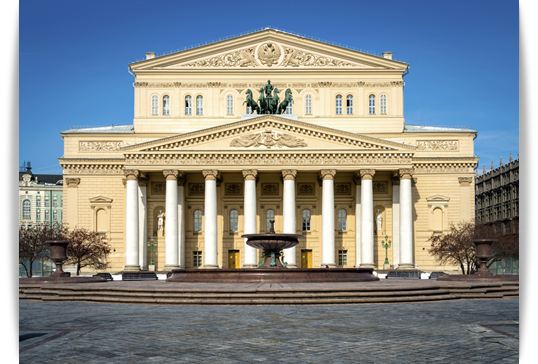 Ответ: _____________________________________________________________________________2.  Автором изображения является: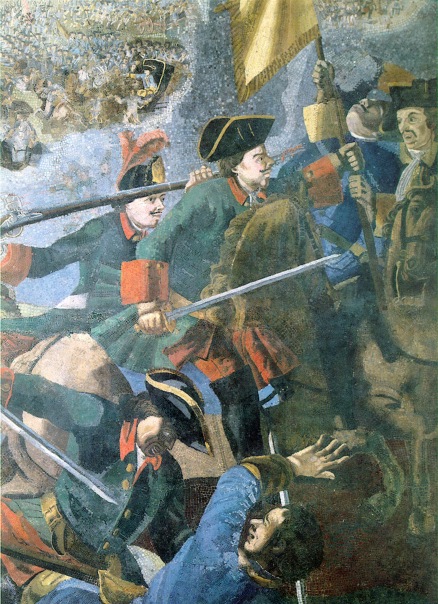 а) А. Лосенкоб) М. Ломоносовв) В. Тропининг) И. Аргунов3. Девиз ордена Святого Апостола Андрея Первозванного:а) «За Службу и Храбрость»б) «За Веру и Верность»в) «Польза, Честь и Слава»г) «За Труды и Отечество»4. Определите кем приходилась Анна Леопольдовна царю Алексею Михайловичу Романову:а) внучкойб) правнучкойв) племянницейг) кузиной.5. 30 января, после дуэли А. Пушкина с Ж. Дантесом, в газете был опубликован некролог, начинавшийся со следующих слов: «Солнце нашей поэзии закатилось!» Назовите автора этого известного выражения.а) М.Ю. Лермонтовб) Н.А. Некрасовв) А.П. Чеховг) В.Ф. Одоевский.6. «Жалую крестом и бородою, реками, лугами, деньгами и провиантом, свинцом и порохом, и вечною вольностию». Назовите автора:а) Петр IIIб) Екатерина IIв) Емельян Пугачевг) Александр I.7. Первым министром внутренних дел был …а) А.Б. Куракинб) Д.Г. Бибиковв) А.Н. Голицынг) В.П. КочубейЗадание 2 (8 баллов)Прочитайте тексты исторических источников. Ответьте на вопросы.I. Из протокола допроса:«Прислали за паном воеводой, чтобы ехал в крепость и только сам-десять предстал перед панами думными. – «Почему король его милость дал деньги?»Пан воевода: «В виде милостыни, будучи христианским государем дал ему через меня из тех денег, которые я должен был отдать королю его милости, несколько тысяч злотых. Также и другие из панов давали ему, и на те деньги он был снаряжен».– «Зачем же пан с жолнерами приехал?»Пан воевода: «О войне или о какой измене я не помышлял, ибо и дочери бы своей с собой не привозил и не дал бы ее в супруги покойному, если бы для этого с ними приехал. Поэтому не для войны, но для оказания почести великому монарху тех людей с собою взял, которых, однако, было не более ста, и также несколько десятков верховых и пехоты».«Почему же здесь хотел веру латинскую ввести?»Пан воевода: «Об этом не помышлял, но также за тем следил, чтобы дочь моя для спасения души от веры своей не отступала. Поэтому хотел бы, чтобы она в назначенных ей владениях капланов в костелах своих имела, по примеру многих других. Однако те капланы, которые со мною и с другими особами приехали, должны были возвратиться назад в Польшу».1) Как звали короля, который дал деньги? 2) Как звали дочь допрашиваемого пана?3) В каком году происходил допрос?Ответ: II. «На сем основании их величества согласились в следующих статьях:Ст. 1. Соответственно словам священных писаний, повелевающих всем людям быть братьями, три дог. Монарха пребудут соединены узами действительного и неразрывного братства и, почитая себя как бы единоземцами, они во всяком случае и во всяком месте станут подавать друг другу пособие, подкрепление и помощь; в отношении же к подданным и войскам своим они, как отцы семейств, будут управлять ими в том же духе братства, которым они одушевлены для охранения веры, мира и правды.Ст. 2. По сему единое преобладающее правило да будет как между помянутыми властями, так и подданными их: приносить друг другу услуги, оказывать взаимное доброжелательство и любовь, почитать всем себя как бы членами единого народа христианского.Ст. 3. Все державы, желающие торжественно признать изложенные в сем акте священные правила и кои почувствуют, сколь нужно для счастия колеблемых долгое время царств, дабы истины сии впредь содействовали благу судеб человеческих, могут все охотно и с любовью быть приняты в сей священный союз». (Подпись) Франциск,(Подпись) Фридрих-Вильгельм,(Подпись) 1) Какие три страны представляли монархи, подписавшие договор?2) В каком году договор был заключен?3) Назовите 3 города, в которых впоследствии проходили встречи стран-участниц Союза.Ответ: Задание 3 (7 баллов) По какому принципу образованы ряды? Дайте  краткий ответ1. Ефимки, полтины, московки, полушки.Ответ:  _________________________________________________________________2. А.А. Корнилов, Н.П. Павлов-Сильванский, П.Г. Виноградов, Р.Ю. Виппер, Е.В. Тарле.Ответ:  _________________________________________________________________3. 1682, 1689, 1698.Ответ:  _________________________________________________________________4. Н.П. Боголепов, И.Д. Делянов, Д.А. Толстой, С.С. Уваров.Ответ:  _________________________________________________________________5. 1689, 1858, 1860, 1896.Ответ:  _________________________________________________________________6. Уничтожение крепостного права, уничтожение сословных привилегий, деление земельного фонда на общественные и частные земли, учреждение Народного веча, Державной думы и Верховного собора.Ответ:  _________________________________________________________________7. А.А. Абаза, Н.Х. Бунге, И.А. Вышнеградский, М.Х. Рейтерн.Ответ:  _________________________________________________________________Задание 4 (9 баллов)а) Определите, о каком русском правителе идет речь в каждом из отрывков. б) Определите в каком году произошли события, о которых говорится в тексте. I. Решение городской управы Саардама «Бургомистры к своему сожалению узнали, что дерзкие мальчишки осмелились бросать грязью и каменьями в знатных чужестранцев, которые у нас гостят и хотят быть неизвестными; мы строжайше запрещаем такого рода своевольство под опасением жестокого наказания» Ответ: а) правитель:________________________________________________________________б) год или промежуток в несколько лет, с максимально возможной точностью ____________________________________________________________________________II. Слышно здесь [в Казани], что делается у вас или уже сделано. Что быть у нас республике. Я зело в том сумнителен. Боже сохрани, чтобы не сделалось вместо одной самодержицы – десяти самовластных и сильных фамилий, и так мы, шляхетство, совсем пропадем и принуждены будем горше прежнего идолопоклонничать и милости у всех искать, да еще сыскать будет трудно… у них без раздоров не будет; и так один будет миловать, а другие на того яряся, вредить и губить станут. а) правитель:________________________________________________________________б) год ______________________________________________________________________III. Для того, чтобы сместить чиновника, при дворе сформировался заговор. Среди врагов статс-секретаря были такие влиятельные фигуры как великая княгиня Екатерина, граф Ростопчин, Н.М. Карамзин. Министр полиции А.Д. Балашов передал правителю неуважительные высказывания о нем его ближайшего соратника: «Вы же хорошо знаете подозрительный характер императора. Все что он делает, он делает наполовину. Он слишком слаб, чтобы управлять, и слишком силен, чтобы быть управляемым.» (Я.В. Вишняков)а) правитель:________________________________________________________________б) год или промежуток в несколько лет, с максимально возможной точностью ____________________________________________________________________________Задание 5 (5  баллов)Заполните пропуск в ряду1._______________________ , «История Российская», Н.М.Карамзин, «История государства Российского», С.М.Соловьев, «История России с древнейших времен», В.О.Ключевский, «Лекции по русской истории».2. 1806-1812, _________________________, 1853-1856, 1877-1878.3. Эсеры, В. Чернов, большевики, В. Ленин, кадеты, _____________________, октябристы, А. Гучков.4.  1839 – 1843 гг., Е.Ф.Канкрин, 1897 г., С.Ю.Витте, 1924 г.,_________________________________ 5. "Я шагаю по Москве", Г.Н. Данелия, "Летят журавли", М.К. Калатозов, "Баллада о солдате", _____________________________________.Задание 6 (4 балла)Расположите в хронологической последовательности события. Ответы занесите в таблицыI. а) Ясский мир; б) Кайнарджийский; в) Белградский мир; г) Бахчисарайский мир; д) Адрианопольский мир.Ответ: II. а) Венгерский кризис; б) Карибский кризис; в) Образование ГДР и ФРГ; г) Создание Организации Варшавского договора; д) Создание организации Североатлантического договора.Ответ: Задание 7 (8 баллов)Соотнесите события Российской и Всемирной истории, сопоставив факты, указанные в столбцах(совпадение в рамках нескольких лет, максимально десяти)Ответ: Задание 8 (6 баллов)Все следующие изображения связаны между собой – объясните связь, оформив ответ по приведенному ниже образцу. 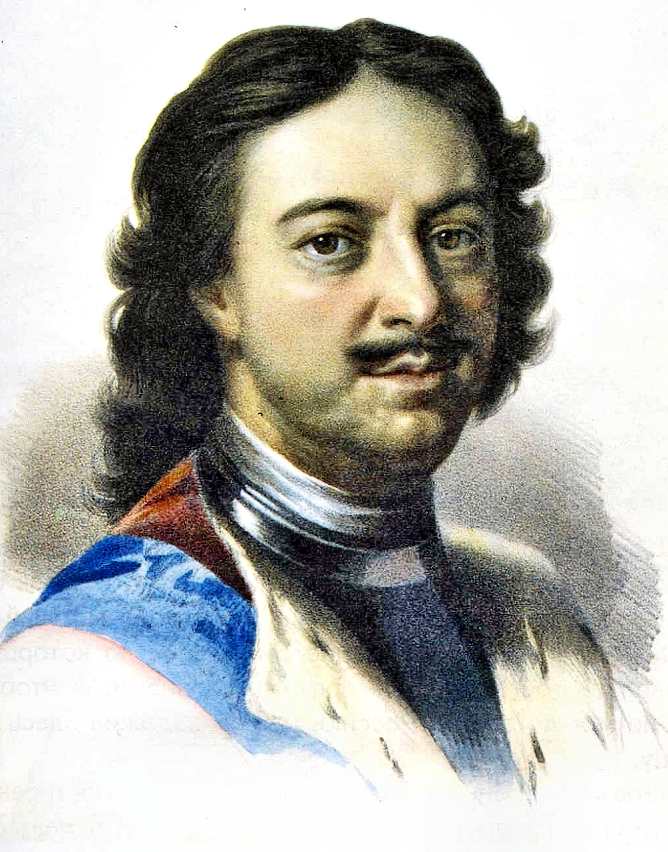 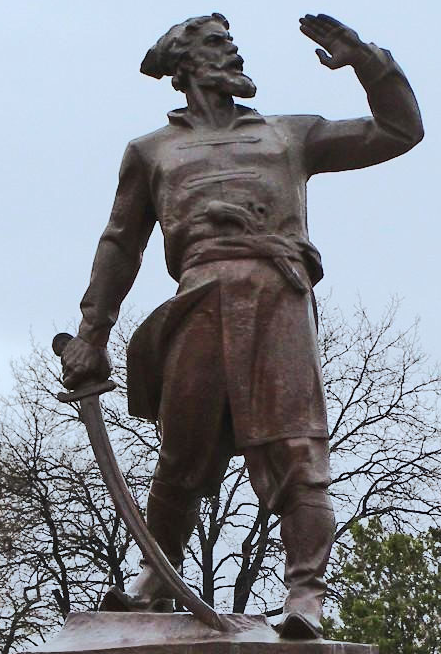 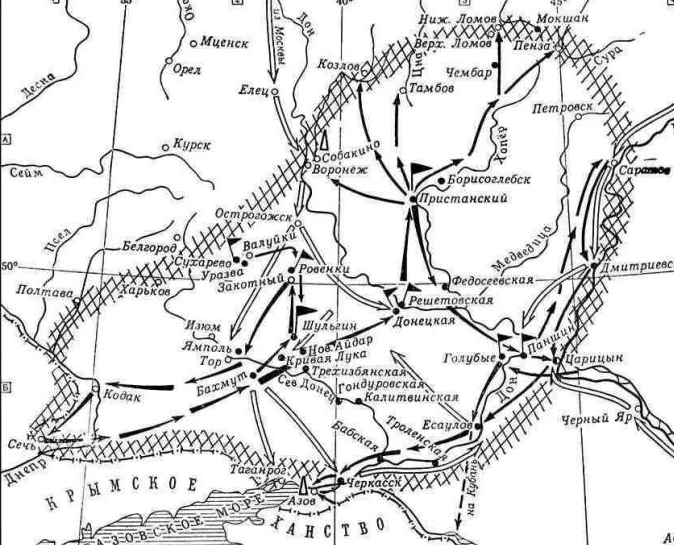 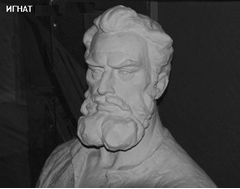 Ответ: на иллюстрации 1 изображен__________________________________________________на иллюстрации 2 ____________________________________________________________на иллюстрации 3 карта ______________________________________________________на иллюстрации 4 ___________________________________________________________связь: _______________________________________________________________________________________________________________________________________________________________________________________________________________________________________________________________________________________________________________________________________________________________________________________________________________________________________________________________________________Задание 9 (8 баллов)Юбилейные даты 2015 г.Соотнесите верно столбцы  таблицы, определив  сколько лет назад произошло каждое из событийОтвет:Задание 10 (10 баллов)1) Определите, кто из героев Великой Отечественной войны изображен на иллюстрациях?2) Установите соответствие между цифрами на карте (местности, где был совершен подвиг героя) и изображениями.Ответ занесите в таблицу.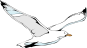 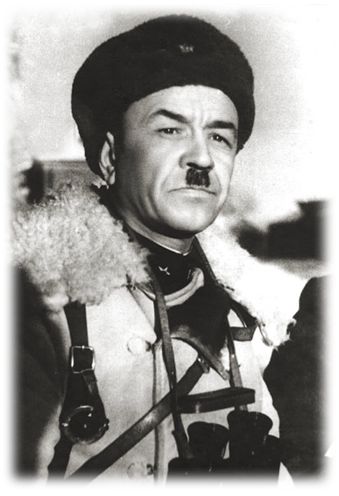 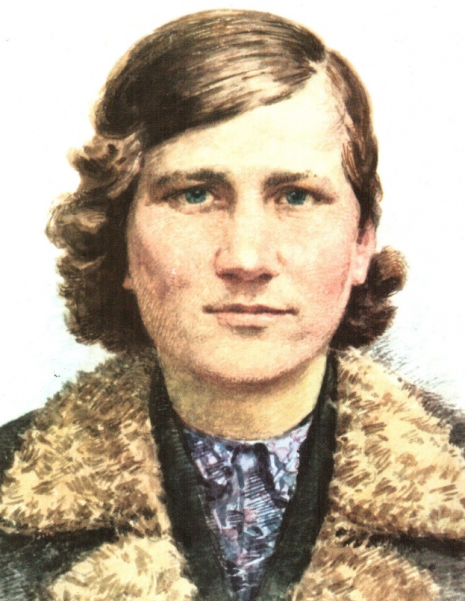 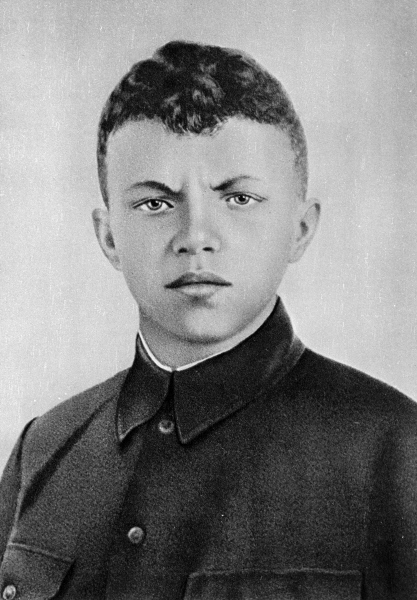 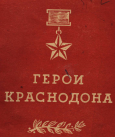 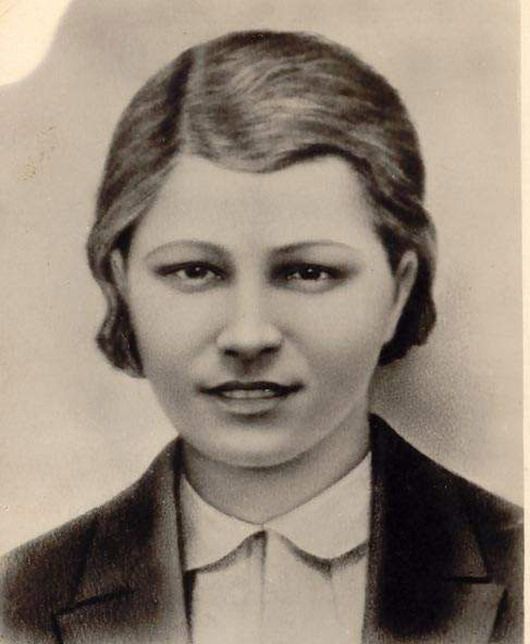 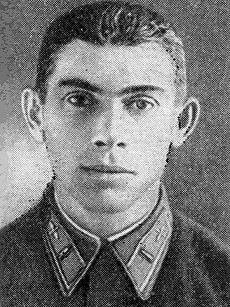 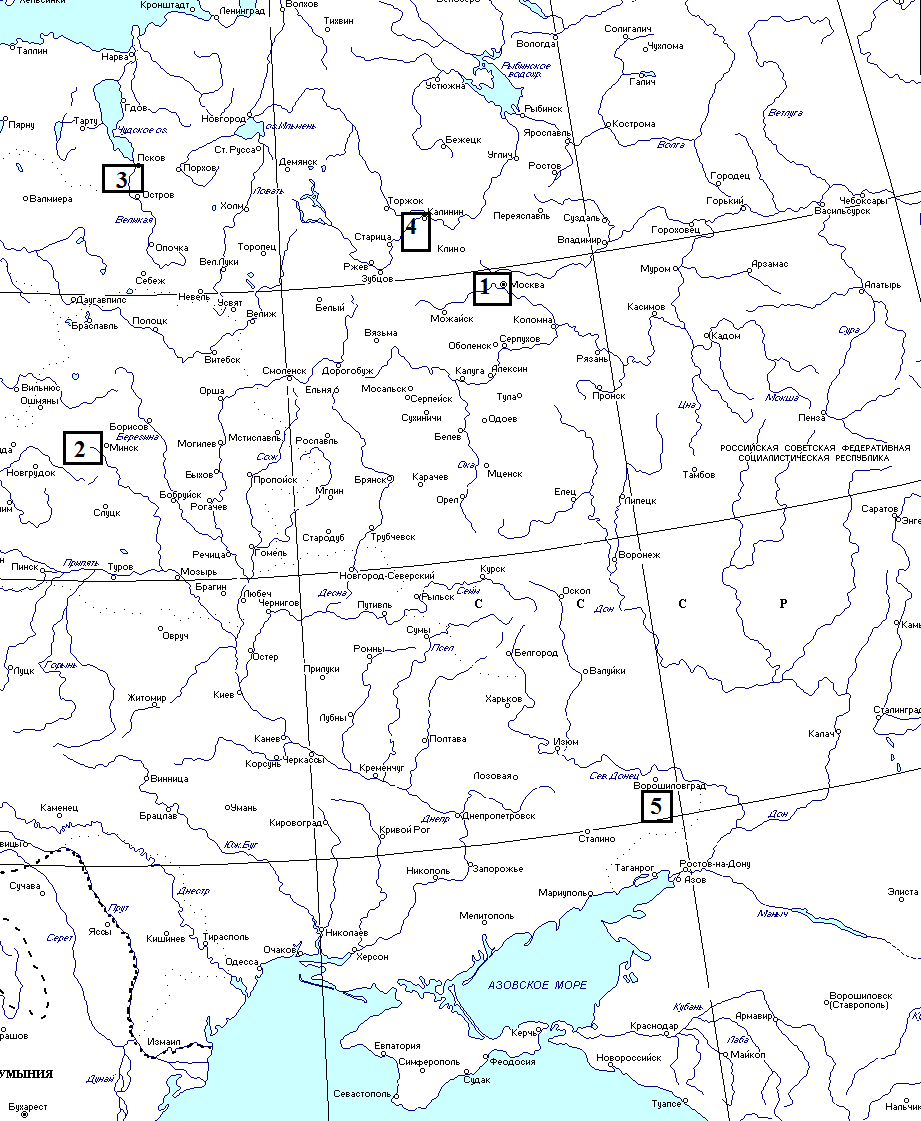 Ответ: Задание 11 (8 баллов)а) Определите, в каких городах расположены следующие памятники истории России?б) Укажите фамилии скульпторов, создавших композиции 1, 2.в) Укажите названия сооружений 3,4.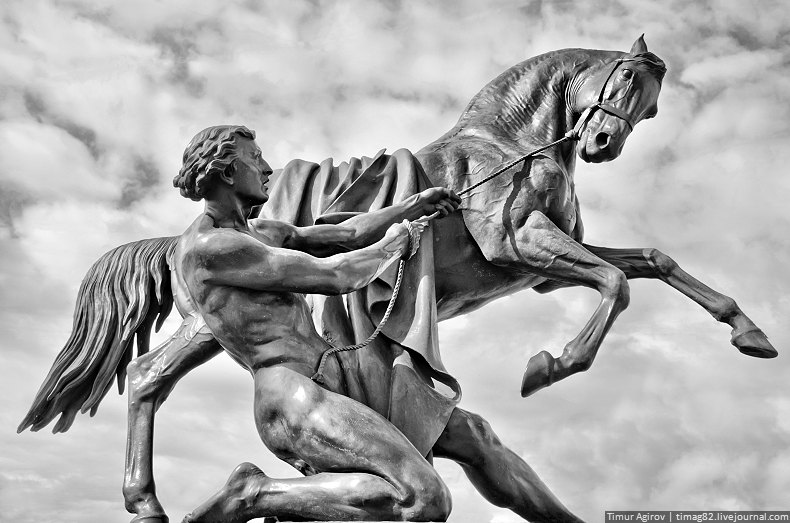 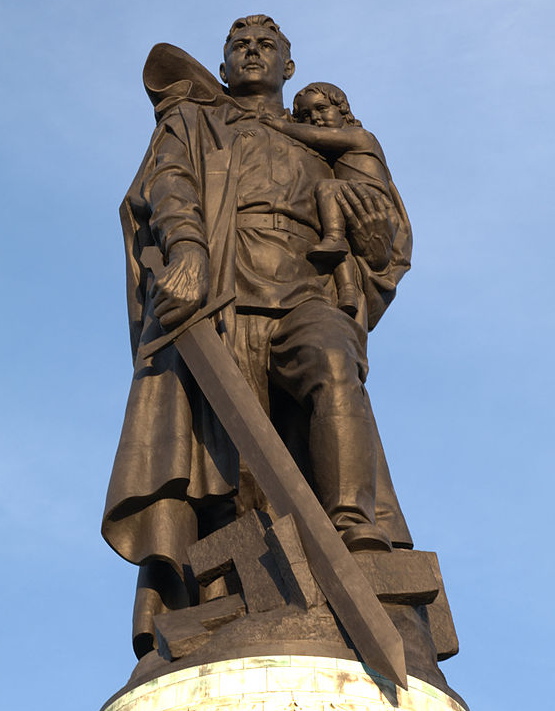 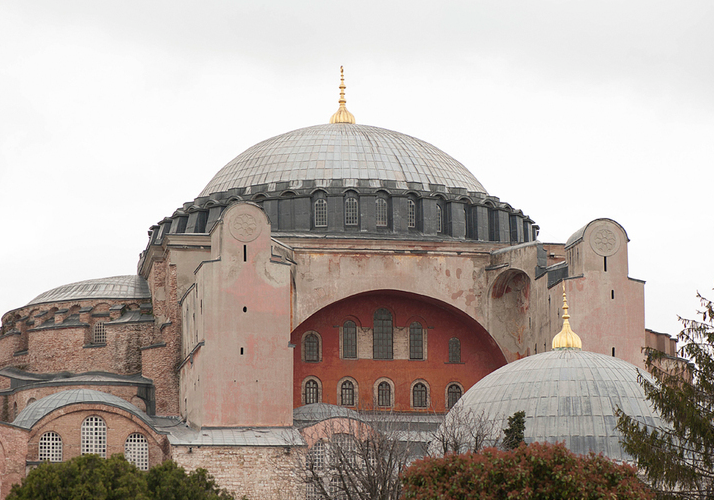 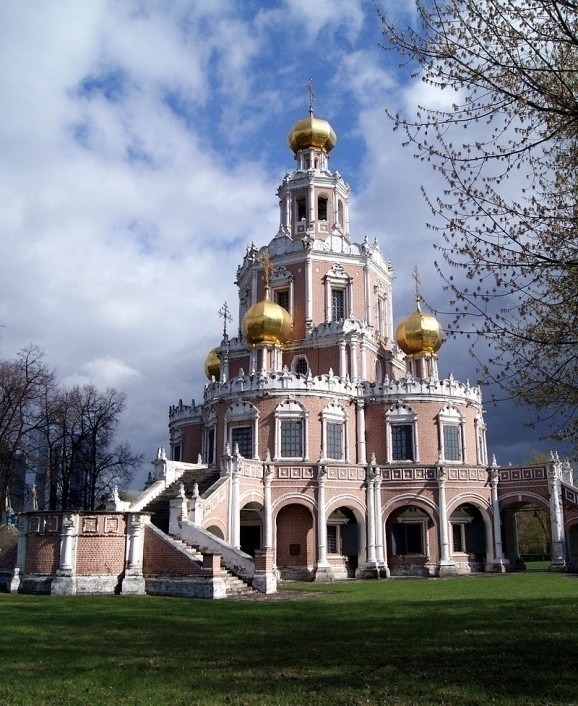 Ответ:Историческое эссе (20 баллов)Выберите одну из обозначенных дискуссионных тем по истории России. Жюри, при проверке Ваших работ, будет руководствоваться следующими критериями:1. Актуальность выбора темы (2 балла).2. Логика постановки задач (1 балл).3. Соответствие структуры работы поставленным во вводной части задачам (1 балл).4. Достоверность исторических фактов  (2 балла).5. Доказательность основных положений, изложенных в работе (3 балла).6. Тема раскрыта полностью (3 балла). 7. Творческий характер восприятия темы, ее осмысления (2 балла).8. Грамотное использование терминов (1 балл).9. Знание различных точек зрения по избранному вопросу (5 баллов).а) если излагаются точки зрения без указания авторства: 1–2 балла, в зависимости от их количества и оригинальности.б) если приводятся 2 мнения, с указанием фамилий авторов – 3 балла; 3 позиции – 4 балла, 4 и более – 5 баллов.Темы:1. «Древние культы восточных славян не соответствовали идее единства страны. Для укрепления Киевского государства нужна была единая религия, которая обожествляла бы новый  общественный строй» (А.М. Сахаров).2. «Соблюдение Русской земли от беды на востоке, знаменитые подвиги за веру и землю на западе доставили Александру славную память на Руси, сделали его самым видным историческим лицом в нашей древней истории от Мономаха до Донского» (С.М. Соловьев).3. «Царь Иван всю жизнь воевал со своей знатью. Он пролил потоки крови, чтобы подорвать ее влияние. Эта цель стала едва ли не главной целью его жизни. Грозный расколол дворянское сословие, чтобы добиться неограниченной власти. Но воздвигнутое им здание оказалось непрочным» (Р.Г. Скрынников).4. «Петр добился блестящих внешнеполитических успехов. После того как русский народ разгромил шведскую армию, Россия небывало и надолго укрепила свое международное положение. Ни до, ни после Петра за всю историю России не было такого продолжительного времени прочно огражденной внешней безопасности Русского государства» (Н.Н. Молчанов).5. «Под ее (Елизаветы) скипетром выросло поколение новых людей, уже не битых петровской дубиною…Идеи Просвещения, не ограниченные никакими препятствиями, стали быстро проникать в Россию. Это сказывалось на сознании дворянства, на общем распространении начал гуманизма и терпимости. Елизаветинское царствование подготовило новую, екатерининскую эпоху» (Е.В. Анисимов).6. «Если бы в конце царствования Екатерины встал из гроба московский дипломат XVI или XVII веков, то он бы почувствовал себя вполне удовлетворенным, так как увидел бы решенными удовлетворительно все вопросы внешней политики, которые так волновали его современников» (С.Ф. Платонов).7. «Александр I… хотя и любил поговорить о необходимости законности, свобод, даже представительного правления, на практике проводил ту же линию укрепления феодально-абсолютистских порядков, что и его предшественники» (В. А. Федоров).8. «События 14 декабря 1825 г. на Сенатской площади были результатом исключительного стечения обстоятельств. Случайность и закономерность так тесно переплелись в них, что разделить их практически невозможно» (С.В. Мироненко).9. «Пытаясь во всем подражать Петру, он смотрел на государство как на инструмент, который способен изменять мир. Однако в отличие от своего великого предка Николай на самом деле вовсе не стремился к изменению окружающего мира. Ему было достаточно того, что бюрократический аппарат позволяет регулировать и держать под контролем жизнь общества» (С.В. Мироненко).10. «В истории человечества редко встречаются столь величественные картины коренного, но мирного преобразования государства… чем та, которую явила из себя эпоха «великих реформ»царствования Александра II (Н.В. Давыдов). 11. «Первая мировая война была коалиционной войной. Успех ее ведения зависел от согласованных действий союзников. Однако выработать единую общесоюзническую стратегию не удалось» (И.И. Ростунов).12. «Революция . не была исторической случайностью,  а реализовала наиболее вероятный потенциал развития российского общества со всеми его противоречиями, которые накопила Россия к началу ХХ века». (А.С. Сенявский). 13. Мы постоянно будем обращаться к урокам войны и Победы, вспоминая о великом подвиге советского народа, всех народов, вставших на пути агрессии и предотвративших возвращение средневекового варварства. Даже несмотря на послевоенную конфронтацию великих держав – бывших союзников, боевое содружество СССР, Великобритании, США и других союзных стран, спасших цивилизацию от неминуемой гибели, остается одним из наиболее значимых эпизодов  всей истории человечества (М.Ю. Мягков, О.Б. Обичкин).14. «В успех реформы Косыгина Брежнев не верил с самого начала. Брежнев понимал, что экономика – лишь одна из сфер жизни народа, причем далеко не всегда главная. Значит, реформировать нужно было не экономику СССР, а весь образ жизни страны, самые основы общественного строя» (М. Антонов).15. «Беловежские соглашения не распускали СССР, а лишь констатировали его фактический к тому моменту распад» (Б.Н.Ельцин).Удачи!МИНИСТЕРСТВО ОБРАЗОВАНИЯ И НАУКИ КРАСНОДАРСКОГО КРАЯГосударственное бюджетное образовательное учреждениедополнительного образования детей«ЦЕНТР ДОПОЛНИТЕЛЬНОГО ОБРАЗОВАНИЯ ДЛЯ ДЕТЕЙ»350000 г. Краснодар,ул. Красная, 76тел. 259-84-01E-mail: cdodd@mail.ruМИНИСТЕРСТВО ОБРАЗОВАНИЯ И НАУКИ КРАСНОДАРСКОГО КРАЯГосударственное бюджетное образовательное учреждениедополнительного образования детей«ЦЕНТР ДОПОЛНИТЕЛЬНОГО ОБРАЗОВАНИЯ ДЛЯ ДЕТЕЙ»350000 г. Краснодар,ул. Красная, 76тел. 259-84-01E-mail: cdodd@mail.ruМИНИСТЕРСТВО ОБРАЗОВАНИЯ И НАУКИ КРАСНОДАРСКОГО КРАЯГосударственное бюджетное образовательное учреждениедополнительного образования детей«ЦЕНТР ДОПОЛНИТЕЛЬНОГО ОБРАЗОВАНИЯ ДЛЯ ДЕТЕЙ»350000 г. Краснодар,ул. Красная, 76тел. 259-84-01E-mail: cdodd@mail.ruМИНИСТЕРСТВО ОБРАЗОВАНИЯ И НАУКИ КРАСНОДАРСКОГО КРАЯГосударственное бюджетное образовательное учреждениедополнительного образования детей«ЦЕНТР ДОПОЛНИТЕЛЬНОГО ОБРАЗОВАНИЯ ДЛЯ ДЕТЕЙ»350000 г. Краснодар,ул. Красная, 76тел. 259-84-01E-mail: cdodd@mail.ruМИНИСТЕРСТВО ОБРАЗОВАНИЯ И НАУКИ КРАСНОДАРСКОГО КРАЯГосударственное бюджетное образовательное учреждениедополнительного образования детей«ЦЕНТР ДОПОЛНИТЕЛЬНОГО ОБРАЗОВАНИЯ ДЛЯ ДЕТЕЙ»350000 г. Краснодар,ул. Красная, 76тел. 259-84-01E-mail: cdodd@mail.ruМИНИСТЕРСТВО ОБРАЗОВАНИЯ И НАУКИ КРАСНОДАРСКОГО КРАЯГосударственное бюджетное образовательное учреждениедополнительного образования детей«ЦЕНТР ДОПОЛНИТЕЛЬНОГО ОБРАЗОВАНИЯ ДЛЯ ДЕТЕЙ»350000 г. Краснодар,ул. Красная, 76тел. 259-84-01E-mail: cdodd@mail.ruМИНИСТЕРСТВО ОБРАЗОВАНИЯ И НАУКИ КРАСНОДАРСКОГО КРАЯГосударственное бюджетное образовательное учреждениедополнительного образования детей«ЦЕНТР ДОПОЛНИТЕЛЬНОГО ОБРАЗОВАНИЯ ДЛЯ ДЕТЕЙ»350000 г. Краснодар,ул. Красная, 76тел. 259-84-01E-mail: cdodd@mail.ruМИНИСТЕРСТВО ОБРАЗОВАНИЯ И НАУКИ КРАСНОДАРСКОГО КРАЯГосударственное бюджетное образовательное учреждениедополнительного образования детей«ЦЕНТР ДОПОЛНИТЕЛЬНОГО ОБРАЗОВАНИЯ ДЛЯ ДЕТЕЙ»350000 г. Краснодар,ул. Красная, 76тел. 259-84-01E-mail: cdodd@mail.ruМИНИСТЕРСТВО ОБРАЗОВАНИЯ И НАУКИ КРАСНОДАРСКОГО КРАЯГосударственное бюджетное образовательное учреждениедополнительного образования детей«ЦЕНТР ДОПОЛНИТЕЛЬНОГО ОБРАЗОВАНИЯ ДЛЯ ДЕТЕЙ»350000 г. Краснодар,ул. Красная, 76тел. 259-84-01E-mail: cdodd@mail.ruМИНИСТЕРСТВО ОБРАЗОВАНИЯ И НАУКИ КРАСНОДАРСКОГО КРАЯГосударственное бюджетное образовательное учреждениедополнительного образования детей«ЦЕНТР ДОПОЛНИТЕЛЬНОГО ОБРАЗОВАНИЯ ДЛЯ ДЕТЕЙ»350000 г. Краснодар,ул. Красная, 76тел. 259-84-01E-mail: cdodd@mail.ruВсероссийская олимпиада школьниковпо истории2015-2016 учебный годМуниципальный этап10-11 классы, заданияПредседатель предметно-методической комиссии: Кумпан Е. Н., к.и.н., доцент Всероссийская олимпиада школьниковпо истории2015-2016 учебный годМуниципальный этап10-11 классы, заданияПредседатель предметно-методической комиссии: Кумпан Е. Н., к.и.н., доцент Всероссийская олимпиада школьниковпо истории2015-2016 учебный годМуниципальный этап10-11 классы, заданияПредседатель предметно-методической комиссии: Кумпан Е. Н., к.и.н., доцент Всероссийская олимпиада школьниковпо истории2015-2016 учебный годМуниципальный этап10-11 классы, заданияПредседатель предметно-методической комиссии: Кумпан Е. Н., к.и.н., доцент Максимально возможное количество балловМаксимально возможное количество балловМаксимально возможное количество балловМаксимально возможное количество балловМаксимально возможное количество балловМаксимально возможное количество балловМаксимально возможное количество балловМаксимально возможное количество балловМаксимально возможное количество балловМаксимально возможное количество балловМаксимально возможное количество балловМаксимально возможное количество балловМаксимально возможное количество балловМаксимально возможное количество баллов№1234567891011эссеИтогобаллы7876548681082010012312312345123451Битва на р. Калке АПлан Маршалла 2Начало великого княжения Дмитрия Ивановича Донского БНачало войны Алой и Белой розы 3Грюнвальдская битва ВАнглийский врач Дженнер сделал первую прививку против черной оспы4Признание Москвой и Литвой самостоятельности Новгорода и Пскова ГПервая Балканская война 5Третий раздел Речи Посполитой ДЖакерия во Франции 6Открытие железной дороги Петербург-Москва ЕВеликая хартия вольностей в Англии7Расстрел бастующих рабочих на Ленских приисках  ЖВсемирная выставка в Лондоне 8Первое испытание атомной бомбы в СССР ЗНачало гуситских войн в Чехии 1Битва на р. Калке 2Начало великого княжения Дмитрия Ивановича Донского 3Грюнвальдская битва 4Признание Москвой и Литвой самостоятельности Новгорода и Пскова 5Третий раздел Речи Посполитой 6Открытие железной дороги Петербург-Москва 7Расстрел бастующих рабочих на Ленских приисках  8Первое испытание атомной бомбы в СССР событиесобытиеюбилейюбилей1Восстание в Польше и начало русско-польской войныА1402Вхождение Уссурийского края в состав РоссииБ2803Завершение крестьянской войны под предводительством Е.И. ПугачеваВ2404Начало русско-турецкой войны, завершившейся подписанием Белградского мираГ2055Подписание Портсмутского мира с ЯпониейД2006Создание Государственного советаЕ1857Создание Священного союзаЖ1558Подписание русско-японского договора о вхождении в состав России о. Сахалина, в состав Японии – Курильских острововЗ110событиесобытиеюбилейюбилей1Восстание в Польше и начало русско-польской войны2Вхождение Уссурийского края в состав России3Завершение крестьянской войны под предводительством Е.И. Пугачева4Начало русско-турецкой войны, завершившейся подписанием Белградского мира5Подписание Портсмутского мира с Японией6Создание Государственного совета7Создание Священного союза8Подписание русско-японского договора о вхождении в состав России о. Сахалина, в состав Японии – Курильских острововГерой Великой Отечественной войныМестность (цифра на карте)АБВГД1скульптор:г.2скульптор:г.3название:г.4названиег.№1234567891011эссеИтогобаллы